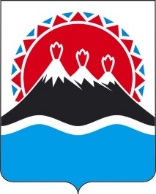 П О С Т А Н О В Л Е Н И ЕПРАВИТЕЛЬСТВАКАМЧАТСКОГО КРАЯВ соответствии с пунктом 2 части 4 статьи 65 Градостроительного кодекса Российской Федерации с целью сноса и реконструкции объектов капитального строительства, благоустройства территории и создания общественного объекта – точки притяжения туристического потокаПРАВИТЕЛЬСТВО ПОСТАНОВЛЯЕТ:1. Утвердить адресную программу комплексного развития территории «Причал Мехзавода» в Петропавловск-Камчатском городском округе согласно приложению к настоящему постановлению.2. Настоящее постановление вступает в силу после дня его официального опубликования.Адресная программа комплексного развития территории «Причал Мехзавода» в Петропавловск-Камчатском городском округе (далее – Программа)Паспорт ПрограммыХарактеристика проблемы, 
на решение которой направлена ПрограммаПунктом 2 части 4 статьи 65 Градостроительного кодекса Российской Федерации установлено, что комплексное развитие территории нежилой застройки осуществляется в отношении застроенной, в границах которой расположены земельные участки, на которых расположены объекты капитального строительства (за исключением многоквартирных домов), снос, реконструкция которых планируется на основании адресных программ, утвержденных высшим органом исполнительной власти субъекта Российской Федерации.Программа призвана обеспечить практическую реализацию комплексного развития центральной части Петропавловск-Камчатского городского округа на причалах Мехзавода.Адресный перечень объектов капитального строительства, подлежащих сохранению, реконструкции и сносу приведен в приложении 1 
к Программе.Планируемые объекты капитального строительства предусмотрены 
в приложении 2 к Программе.Комплекс мероприятий ПрограммыПодготовка проекта решения о комплексном развитии территории нежилой застройки.Опубликование проекта решения о комплексном развитии территории нежилой застройки в порядке, установленном для официального опубликования правовых актов, иной официальной информации, а также направление уполномоченным органом предложения о заключении договора о комплексном развитии территории нежилой застройки всем правообладателям объектов недвижимого имущества, расположенных в границах такой территории.Согласование проекта решения о комплексном развитии территории.Принятие решения о комплексном развитии территории нежилой застройки и его опубликование в порядке, установленном для официального опубликования правовых актов, иной официальной информации.Подготовка документации по планировке территории юридическим лицом, уполномоченным Правительством Камчатского края, юридическим лицом, с которым заключен договор о комплексном развитии территории. Утверждение документации по планировке территории, 
а также внесение изменений в генеральный план Петропавловск-Камчатского городского округа, правила землепользования и застройки Петропавловск-Камчатского городского округа органами местного самоуправления 
Петропавловск-Камчатского городского округа (при необходимости).Определение этапов реализации решения о комплексном развитии территории с указанием очередности реконструкции объектов капитального строительства, включенных в решение.Выполнение мероприятий, связанных с архитектурно-строительным проектированием, строительством, реконструкцией и сносом объектов капитального строительства, в целях реализации утвержденной документации 
по планировке территории, а также иных необходимых мероприятий 
в соответствии с этапами реализации решения о комплексном развитии территории, в том числе по предоставлению необходимых для этих целей земельных участков.Обоснование ресурсного обеспечения ПрограммыОбщее финансирование мероприятий по проектированию, строительству и реконструкции объектов капитального строительства, благоустройству территории в рамках реализации Программы составляет 
1 870,2 млн рублей в рамках финансирования долгосрочного плана комплексного социально-экономического развития Петропавловск-Камчатского городского округа на период до 2030 года, утвержденного распоряжением Правительства Российской Федерации от 31.01.2023 № 193-р, 
в том числе 470,1 млн рублей за счет средств федерального бюджета.Механизм реализации ПрограммыРеализация Программы осуществляется посредством комплексного развития территории нежилой застройки, в границах которой расположены земельные участки, установленные приложением 3 к Программе, в соответствии с пунктом 2 части 4 статьи 65 Градостроительного кодекса 
Российской Федерации.Решение о комплексном развитии территории принимается Правительством Камчатского края в соответствии с подпунктами «а» и «б» пункта 2 части 2 статьи 66 Градостроительного кодекса Российской Федерации.Приложение 1 к ПрограммеАдресный перечень объектов капитального строительства, подлежащих 
сохранению, реконструкции и сносу в рамках реализации ПрограммыПриложение 2 к ПрограммеПланируемые объекты капитального строительства в рамках реализации ПрограммыПриложение 3 к ПрограммеСведения о земельных участках, в границах которых реализуется Программа[Дата регистрации] № [Номер документа]г. Петропавловск-КамчатскийОб утверждении адресной программы комплексного развития территории «Причал Мехзавода» в Петропавловск-Камчатском городском округеПредседатель Правительства Камчатского края[горизонтальный штамп подписи 1]Е.А. ЧекинПриложение к постановлениюПриложение к постановлениюПриложение к постановлениюПриложение к постановлениюПравительства Камчатского краяПравительства Камчатского краяПравительства Камчатского краяПравительства Камчатского краяот[REGDATESTAMP]№[REGNUMSTAMP]Ответственный исполнитель ПрограммыМинистерство экономического развития Камчатского краяУчастники ПрограммыМинистерство строительства и жилищной политики Камчатского края;Министерство имущественных и земельных отношений Камчатского края;Министерство транспорта и дорожного строительства Камчатского края;Администрация Петропавловск-Камчатского городского округа;АО «Корпорация развития Камчатки»Цель ПрограммыРеконструкция части существующих промышленных зданий, размещение предприятий торговли, общественного питания, сферы обслуживания и туристической инфраструктуры, развитие территории центральной набережнойЗадачи Программыобеспечение сбалансированного 
и устойчивого развития Петропавловск-Камчатского городского округа путем повышения качества городской среды и улучшения внешнего облика, архитектурно-стилистических и иных характеристик объектов капитального строительства;перепрофилирование части промышленной территории в центральной части Петропавловск-Камчатского городского округа;создание нового центра городской 
жизни с разнообразной круглогодичной 
и функциональной программой; формирование туристической 
и общественной точки притяжения городского уровня;продление существующего пешеходного каркаса и связь территории с прилегающими туристическими аттракторами;Этапы и сроки реализации ПрограммыВ один этап – 2024–2026 годыИсточники финансирования ПрограммыСредства консолидированного бюджета в объеме 1870,2 млн рублей в рамках финансирования долгосрочного плана комплексного социально-экономического развития Петропавловск-Камчатского городского округа на период 
до 2030 года, утвержденного распоряжением Правительства Российской Федерации 
от 31.01.2023 № 193-р, в том числе средства федерального бюджета в объеме 470,1 млн рублей, внебюджетые средства в объеме 
1400,1 млн рублейОжидаемые результаты реализации Программысоздание условий для формирования благоприятного инвестиционного климата, повышения инвестиционной привлекательности 
и ускорения социально-экономического развития Камчатского края;развитие туристического и делового ядра нового центра города;создание современного центра – точки притяжения жителей Камчатского края и туристов;формирование комфортной городской среды, развитие коммунальной, транспортной 
и социальной инфраструктур;создание в Петропавловск-Камчатском городском округе новых рабочих мест;ежегодный рост налоговых доходов бюджета Камчатского края№ п/пКадастровый номер земельного участкаАдрес земельного участкаКадастровый номер объекта капитального строительстваНаименование объекта капитального строительстваНаименование мероприятия1234561.41:01:0010121:33Камчатский край, 
г. Петропавловск-Камчатский,ул. Озерновская Коса, д.11/2241:01:0010122:2904Здание трансформаторной подстанции № 68-а (подстанция силовая № 2 68 «а»)Сохранение2.41:01:0010121:34Камчатский край, 
г. Петропавловск-Камчатский,ул. Озерновская Коса, д.11/19а41:01:0010122:2894Здание трансформаторной подстанции № 68 «б» (административное)Сохранение3.41:01:0010121:35Камчатский край, 
г. Петропавловск-Камчатский,ул. Озерновская Коса, д.11/2741:01:0000000:2086Кабельная линия 10 кВ 
от ПС «Центральная» до ТП - 80 АРеконструкция3.41:01:0010121:35Камчатский край, 
г. Петропавловск-Камчатский,ул. Озерновская Коса, д.11/2741:01:0010122:2897Здание трансформаторной подстанции № 80 «а»Сохранение4.41:01:0010121:36Камчатский край, 
г. Петропавловск-Камчатский,ул. Озерновская Коса, д.11/5а41:01:0000000:2086Кабельная линия 10 кВ 
от ПС «Центральная» до ТП - 80 АРеконструкция4.41:01:0010121:36Камчатский край, 
г. Петропавловск-Камчатский,ул. Озерновская Коса, д.11/5а41:01:0010122:2900Здание трансформаторной подстанции № 68 (подстанция силовая № 1 68)Сохранение5.41:01:0010121:37Камчатский край, 
г. Петропавловск-Камчатский,ул. Озерновская Коса, д.11/13а41:01:0010122:2901Здание складское помещение к складу № 2Реконструкция / снос6.41:01:0010121:46Камчатский край, 
г. Петропавловск-Камчатский,ул. Озерновская Коса, д.1141:01:0000000:2086Кабельная линия 10 кВ 
от ПС «Центральная» до ТП - 80 АРеконструкция7.41:01:0010121:48Камчатский край, 
г. Петропавловск-Камчатский,ул. Озерновская Коса, д.1141:01:0010122:3201Здание инструментального цеха, проходной, рыбного цехаРеконструкция / снос8.41:01:0010121:50Камчатский край, 
г. Петропавловск-Камчатский,ул. Озерновская Коса, д.11/1341:01:0010122:2917Здание управленияРеконструкция / снос9.41:01:0010121:51Камчатский край, 
г. Петропавловск-Камчатский,ул. Озерновская Коса, д.11/2141:01:0000000:2086Кабельная линия 10 кВ 
от ПС «Центральная» до ТП - 80 АРеконструкция9.41:01:0010121:51Камчатский край, 
г. Петропавловск-Камчатский,ул. Озерновская Коса, д.11/2141:01:0010122:2921Здание помещение кладовщиковСохранение10.41:01:0010121:52Камчатский край, 
г. Петропавловск-Камчатский41:01:0010122:3201Здание инструментального цеха, проходной, рыбного цехаРеконструкция / снос11.41:01:0010121:56Камчатский край, 
г. Петропавловск-Камчатский, ул. Озерновская Коса, д. 1141:01:0010122:2903Здание складского помещения трансформаторной подстанции № 68бСохранение12.41:01:0010121:57Камчатский край, 
г. Петропавловск-Камчатский,ул. Озерновская Коса, д.11/741:01:0000000:2086Кабельная линия 10 кВ 
от ПС «Центральная» до ТП - 80 АРеконструкция12.41:01:0010121:57Камчатский край, 
г. Петропавловск-Камчатский,ул. Озерновская Коса, д.11/741:01:0010122:2895Здание административно-производственный корпусСохранение13.41:01:0010121:59Камчатский край, 
г. Петропавловск-Камчатский,ул. Озерновская Коса, д.1141:01:0010122:3400Здание ДальреммашСохранение14.41:01:0010121:60Камчатский край, 
г. Петропавловск-Камчатский,ул. Озерновская Коса, д.1141:01:0010122:3201Здание инструментального цеха, проходной, рыбного цехаРеконструкция / снос15.41:01:0010121:65Камчатский край, 
г. Петропавловск-Камчатский,ул. Озерновская Коса, д.11/541:01:0000000:2086Кабельная линия 10 кВ 
от ПС «Центральная» до ТП - 80 АРеконструкция15.41:01:0010121:65Камчатский край, 
г. Петропавловск-Камчатский,ул. Озерновская Коса, д.11/541:01:0010122:2893Здание электромонтажного цехаСохранение16.41:01:0010121:73Камчатский край, 
г. Петропавловск-Камчатский,ул. Озерновская Коса, д.11/1841:01:0000000:2086Кабельная линия 10 кВ 
от ПС «Центральная» до ТП - 80 АРеконструкция16.41:01:0010121:73Камчатский край, 
г. Петропавловск-Камчатский,ул. Озерновская Коса, д.11/1841:01:0010122:2919Здание импортного склада 
№ 1Реконструкция / снос17.41:01:0010121:75Камчатский край, 
г. Петропавловск-Камчатский,ул. Озерновская Коса, д.11/641:01:0010122:2162Здание трубопроводного цеха и диспетчерскойСохранение18.41:01:0010121:77Камчатский край, 
г. Петропавловск-Камчатский,ул. Озерновская Коса, д.1141:01:0000000:2086Кабельная линия 10 кВ 
от ПС «Центральная» до ТП - 80 АРеконструкция18.41:01:0010121:77Камчатский край, 
г. Петропавловск-Камчатский,ул. Озерновская Коса, д.1141:01:0010122:3253Здание механосборочного цеха и административно-бытового корпусаРеконструкция / снос19.41:01:0010121:78Камчатский край, 
г. Петропавловск-Камчатский,ул. Озерновская Коса, д.1141:01:0010122:3201Здание инструментального цеха, проходной, рыбного цехаРеконструкция / снос20.41:01:0010121:83Камчатский край, 
г. Петропавловск-Камчатский,ул. Озерновская Коса, д.1141:01:0010122:2980Сооружение Оградительный молСохранение/реконструкция21.41:01:0010121:85Камчатский край, 
г. Петропавловск-Камчатский,ул. Озерновская Коса, д.1141:01:0000000:2086Кабельная линия 10 кВ 
от ПС «Центральная» до ТП - 80 АРеконструкция21.41:01:0010121:85Камчатский край, 
г. Петропавловск-Камчатский,ул. Озерновская Коса, д.1141:01:0010122:3440Здание ремонтного участка и деревоперерабатывающего цехаСохранение22.41:01:0010121:86Камчатский край, 
г. Петропавловск-Камчатский,ул. Озерновская Коса, д.1141:01:0010122:3809Здание Столовой 
с помещениями 41:01:0010122:2161, 41:01:0010122:2523Реконструкция23.41:01:0010121:87Камчатский край, 
г. Петропавловск-Камчатский,ул. Озерновская Коса, д.11/15б41:01:0010122:2896Здание цех по переработке рыбы по Озерновской косе, 11Реконструкция / снос24.41:01:0010121:88Камчатский край, 
г. Петропавловск-Камчатский,ул. Озерновская Коса, д.11/2341:01:0000000:2086Кабельная линия 10 кВ 
от ПС «Центральная» до ТП - 80 АРеконструкция24.41:01:0010121:88Камчатский край, 
г. Петропавловск-Камчатский,ул. Озерновская Коса, д.11/2341:01:0010122:2887Здание склада № 2Сохранение25.41:01:0010121:89Камчатский край, 
г. Петропавловск-Камчатский,ул. Озерновская Коса, д.1141:01:0010122:3400Здание ДальреммашСохранение26.41:01:0010121:93Камчатский край, 
г. Петропавловск-Камчатский,ул. Озерновская Коса, д.11/2041:01:0010122:2905Здание магазина (незавершенный строительством объект)Сохранение27.41:01:0010121:94Камчатский край, 
г. Петропавловск-Камчатский,ул. Озерновская Коса41:01:0000000:2086Кабельная линия 10 кВ 
от ПС «Центральная» до ТП - 80 АРеконструкция27.41:01:0010121:94Камчатский край, 
г. Петропавловск-Камчатский,ул. Озерновская КосаЗдание корпусного цехас помещениями 41:01:0010122:2584, 41:01:0010122:2976Реконструкция / снос28.41:01:0010121:97Камчатский край, 
г. Петропавловск-Камчатский,ул. Озерновская Коса, д.11/4а41:01:0010121:1777Здание производственного складаСохранение29.41:01:0010121:139Камчатский край, 
г. Петропавловск-Камчатский,ул. Озерновская Коса, д.11/15а41:01:0010122:2817Здание ЦРП-80 
ул. ЛенинградскаяРеконструкция / снос30.41:01:0010121:179Камчатский край, 
г. Петропавловск-Камчатский,ул. Озерновская Коса, д.11/2441:01:0000000:2086Кабельная линия 10 кВ 
от ПС «Центральная» до ТП - 80 АРеконструкция30.41:01:0010121:179Камчатский край, 
г. Петропавловск-Камчатский,ул. Озерновская Коса, д.11/2441:01:0010122:2815Сооружение Котельная № 7 «Энергопоезд» с тепловыми сетями в двухтрубном исчислении от сооружения котельной № 7 «Энергопоезд»Реконструкция / снос31.41:01:0010121:256Камчатский край, 
г. Петропавловск-Камчатский,ул. Озерновская Коса, д.1141:01:0010122:2920Здание помещение для кладовщиков ГСМ и складРеконструкция / снос /сохранение32.41:01:0010121:262Камчатский край, 
г. Петропавловск-Камчатский,ул. Озерновская Коса, д.11/1441:01:0010122:2916Незавершенное строительствоРеконструкция / снос32.41:01:0010121:262Камчатский край, 
г. Петропавловск-Камчатский,ул. Озерновская Коса, д.11/1441:01:0010121:1904Литейный цех, компрессорнаяРеконструкция / снос33.41:01:0010121:1741Камчатский край, 
г. Петропавловск-Камчатский,ул. Озерновская Коса, д.11/1741:01:0000000:2086Кабельная линия 10 кВ 
от ПС «Центральная» до ТП - 80 АРеконструкция33.41:01:0010121:1741Камчатский край, 
г. Петропавловск-Камчатский,ул. Озерновская Коса, д.11/1741:01:0010121:1788Склад № 1Сохранение33.41:01:0010121:1741Камчатский край, 
г. Петропавловск-Камчатский,ул. Озерновская Коса, д.11/1741:01:0010121:1950Склад № 2Сохранение34.41:01:0010121:1905Камчатский край, 
г. Петропавловск-Камчатский,ул. Озерновская Коса, д.1141:01:0010122:2979Сооружение набережной линии в границах от А до Б длиной 160 п.м.Сохранение35.41:01:0010121:1906Камчатский край, 
г. Петропавловск-Камчатский,ул. Озерновская Коса, д.1141:01:0010122:2814Здание ремонтно-строительная группа транспортно-хозяйственный участокРеконструкция / снос35.41:01:0010121:1906Камчатский край, 
г. Петропавловск-Камчатский,ул. Озерновская Коса, д.1141:01:0000000:2086Сооружение электроэнергетики - Кабельная линия 10 кВ 
от ПС «Центральная» до ТП - 80 АРеконструкция36.41:01:0010121:2026Камчатский край, 
г. Петропавловск-Камчатский,ул. Озерновская Коса, д.11/1941:01:0010122:3067Часть «сооружение набережной линии 
в границах от В до С длиной 252,4 п.м.»Сохранение37.41:01:0010121:2027Камчатский край, 
г. Петропавловск-Камчатский,ул. Озерновская Коса41:01:0010121:1780Технологический трубопроводСохранение37.41:01:0010121:2027Камчатский край, 
г. Петропавловск-Камчатский,ул. Озерновская Коса41:01:0010121:2017Часть «сооружение набережной линии 
в границах от В до С длиной 252,4 п.м.»Сохранение37.41:01:0010121:2027Камчатский край, 
г. Петропавловск-Камчатский,ул. Озерновская Коса41:01:0010121:2029Технологический трубопровод обвязкиСохранение38.41:01:0010121:2028Камчатский край, 
г. Петропавловск-Камчатский,ул. Озерновская Коса41:01:0010121:2018Часть «сооружение набережной линии 
в границах от В до С длиной 252,4 п.м.»Сохранение39.41:01:0010121:289Камчатский край, 
г. Петропавловск-Камчатский,ул. Озерновская Коса, д.941:01:0010121:1918Здание ресторана на 90 посадочных местСнос39.41:01:0010121:289Камчатский край, 
г. Петропавловск-Камчатский,ул. Озерновская Коса, д.941:01:0010121:2039Вспомогательный объект-террасаСнос39.41:01:0010121:289Камчатский край, 
г. Петропавловск-Камчатский,ул. Озерновская Коса, д.941:01:0010121:2040Вспомогательный объект 
для хранения и утилизации пищевых отходовСнос39.41:01:0010121:289Камчатский край, 
г. Петропавловск-Камчатский,ул. Озерновская Коса, д.941:01:0000000:2086Кабельная линия 10 кВ 
от ПС «Центральная» до ТП - 80 АРеконструкция№ п/пНаименование объекта капитального строительстваПримечание1231.Многофункциональный комплекс:-офисы-апартаменты-торговые площади и помещенияМестоположение объекта будет определено в рамках разработки документации по планировке территории2.Торговый пассажМестоположение объекта будет определено в рамках разработки документации по планировке территории3.РесторанМестоположение объекта будет определено в рамках разработки документации по планировке территории4.Благоустройство, инженерная инфраструктураМестоположение объекта будет определено в рамках разработки документации по планировке территории№ п/пКадастровый кварталКадастровый номер земельного участкаПлощадь земельного участка, кв.м.Вид разрешенного использования123451.41:01:001012141:01:0010121:3384Для эксплуатации здания трансформаторной подстанции № 68 "а"2.41:01:001012141:01:0010121:34129Для эксплуатации трансформаторной подстанции № 68 "б"3.41:01:001012141:01:0010121:35161для эксплуатации здания трансформаторной подстанции № 80 "а"4.41:01:001012141:01:0010121:36232Для эксплуатации здания трансформаторной подстанции № 685.41:01:001012141:01:0010121:3752Для эксплуатации здания "складское помещение к складу № 2"6.41:01:001012141:01:0010121:46184Для эксплуатации административного здания (радиоучасток)7.41:01:001012141:01:0010121:48330Для эксплуатации нежилых помещений в здании рыбного цеха, инструментального цеха, проходной8.41:01:001012141:01:0010121:50924Для эксплуатации здания управления9.41:01:001012141:01:0010121:51224Земельные участки, предназначенные для размещения производственных и административных зданий, строений, сооружений промышленности, коммунального хозяйства, материально-технического, продовольственного снабжения, сбыта и заготовок9.41:01:001012141:01:0010121:51224Земельные участки, предназначенные для размещения производственных и административных зданий, строений, сооружений промышленности, коммунального хозяйства, материально-технического, продовольственного снабжения, сбыта и заготовок10.41:01:001012141:01:0010121:52238Для размещения производственных и административных зданий, строений, сооружений промышленности, коммунального хозяйства, материально-технического, продовольственного снабжения, сбыта 
и заготовок11.41:01:001012141:01:0010121:5694Для размещения производственных и административных зданий,
строений, сооружений промышленности, коммунального хозяйства, материально-технического, продовольственного снабжения, сбыта 
и заготовок12.41:01:001012141:01:0010121:572199Для эксплуатации административно-производственного корпуса13.41:01:001012141:01:0010121:59639Для эксплуатации нежилых помещений в производственном здании14.41:01:001012141:01:0010121:60982Для эксплуатации здания инструментального цеха (Лит. К)15.41:01:001012141:01:0010121:651220Для эксплуатации электромонтажного цеха инв. № 768716.41:01:001012141:01:0010121:731915Для эксплуатации здания импортного склада № 117.41:01:001012141:01:0010121:752173Для эксплуатации нежилых помещений на 1-ом, 2-ом и 3-ем этажах здания трубопроводного цеха и для завершения реконструкции трубопроводного цеха в здании диспетчерской18.41:01:001012141:01:0010121:774918Для размещения производственных и административных зданий, строений, сооружений промышленности, коммунального хозяйства, материально-технического, продовольственного снабжения, сбыта 
и заготовок снабжения19.41:01:001012141:01:0010121:78149Для эксплуатации помещения проходной в здании инструментального цеха, проходной рыбного цеха20.41:01:001012141:01:0010121:835898Земельные участки объектов обслуживания водного транспорта, причальных сооружений21.41:01:001012141:01:0010121:852029Для размещения производственных и административных зданий, строений, сооружений промышленности, коммунального хозяйства, материально-технического, продовольственного снабжения, сбыта 
и заготовок22.41:01:001012141:01:0010121:861210Для эксплуатации здания столовой23.41:01:001012141:01:0010121:87247Для эксплуатации здания цеха по переработке рыбы 
по Озерновской косе, 1124.41:01:001012141:01:0010121:88824Для эксплуатации здания склада № 225.41:01:001012141:01:0010121:89311Для эксплуатации нежилых помещений в части производственного 
здания (лит. У)26.41:01:001012141:01:0010121:93243Завершение строительства магазина27.41:01:001012141:01:0010121:943749Для эксплуатации нежилых помещений в здании корпусного цеха28.41:01:001012141:01:0010121:97285Для эксплуатации производственно-складских помещений29.41:01:001012141:01:0010121:139159Для эксплуатации здания ЦРП-80 ул. Ленинградская30.41:01:001012141:01:0010121:179925Предоставление коммунальных услуг31.41:01:001012141:01:0010121:2561552Для эксплуатации здания цеха топливной аппаратуры32.41:01:001012141:01:0010121:2621556Для эксплуатации здания литейного цеха, компрессорной33.41:01:001012141:01:0010121:17411590Для размещения производственных и административных зданий, строений, сооружений промышленности, коммунального хозяйства, материально-технического, продовольственного снабжения, сбыта 
и заготовок34.41:01:001012141:01:0010121:19053863Для эксплуатации сооружения набережной линии и нежилых помещений пристройки к корпусному цеху35.41:01:001012141:01:0010121:19064473Для эксплуатации ремонтно-строительной группы транспортно-хозяйственного участка, аккумуляторной и бытовых помещений36.41:01:001012141:01:0010121:2026218Земельные участки причальных сооружений37.41:01:001012141:01:0010121:20271643Склады, водный транспорт38.41:01:001012141:01:0010121:20284159Земельные участки причальных сооружений39.41:01:001012141:01:0010121:2895350Земельные участки, предназначенные для размещения объектов торговли, общественного питания и бытового обслуживания